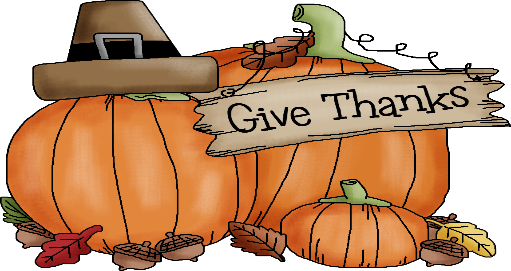 Breakfast and snacks include two of the four food groups.  Breakfast is served at 7:30. Lunch consists of all four food groups (grain, protein, fruit/vegetable, and dairy).    Menus are rotated on a six week basis.  Each week contains a vegetarian meal. We work hard to limit lunches to no more than one processed food item for lunch per week.    Most meal items are made from scratch with whole grains and fresh fruits and vegetables. The Shyne School does not serve tree nuts.MONDAYTUESDAYWEDNESDAYTHURSDAYFRIDAYAM SNACK9:30AMYogurtw/ granola WaterString CheeseCrackersWater Raisin BreadMilkWaterclosedclosedLUNCH12:00PMStroganoffMixed VegetablesPearsMilkPizza MuffinsGrape TomatoesOrange SmilesMilk  Pot StickersBroccoliPineappleMilk  Happy Thanksgiving! Happy Leftovers Day PM SNACK2:30PMParmesan Pita BreadWaterApplesauceGraham CrackersWater Baked TreatMilkWaterclosedclosedMONDAYTUESDAYWEDNESDAYTHURSDAYFRIDAYAM SNACK9:30AMYogurtw/ blueberriesWaterHard Boiled EggsWhole Grain CrackersWaterFruitThinwichWater Trail MixMilkWaterMuffinsMilkWaterLUNCH12:00PMTuna CasserolePeasPeachesMilkQuinoa Green BeansMandarinsMilk Vegetable SoupBread N ButterOrange SmilesMilkBaked ZitiMixed VegetablesPineappleMilk  Beans and Weenies Banana HalvesMilkPM SNACK2:30PMSoft Pretzelsw/marinaraWaterApple DippersWaterBaked TreatMilkWaterVeggiesw/garden dipWaterPopcornSwamp JuiceWater